AfladsbrevTakket være vor ærværdige Pave Leo X’s 
store miskundhed tilstedes hermedsyndsforladelse forEfterdi synderen have vist sin sande anger 
vil varigheden af opholdet i skærsilden 
desformedelst blive forkortet med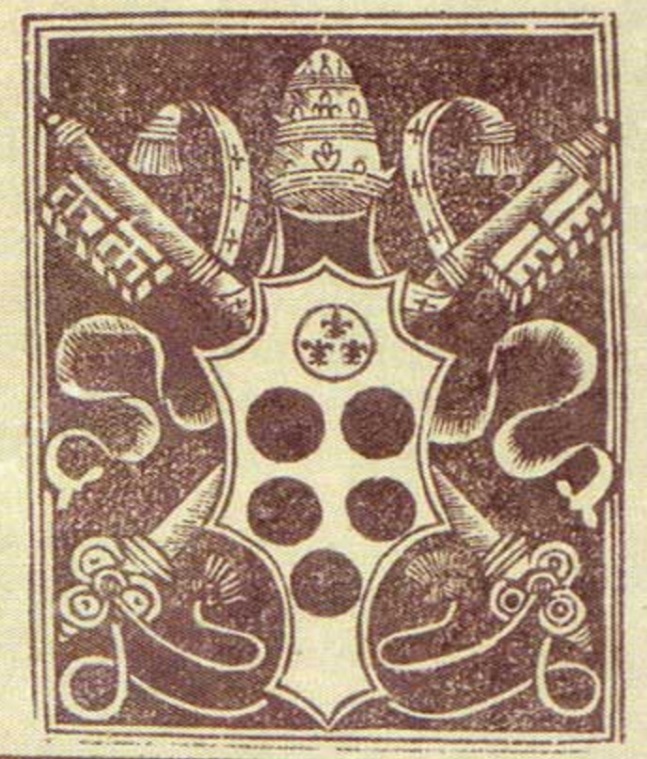 Alburgensis
Anno Domini MMXVI